Załącznik Nr 1FORMULARZ OFERTOWY…..........................................................................................................( pieczęć adresowa Wykonawcy / Lidera konsorcjum)                                                                                                                      Tel/Fax    .............................................................................................Regon    ..............................................................................................NIP      ................................................................................................KRS (w przypadku spółek prawa handlowego) .………….………….…..……Organ rejestracyjny     .........................................................................Umocowani przedstawiciele:1  ........................................................................................................2 .........................................................................................................Bank macierzysty   ..............................................................................Nr rachunku     .................................................................................E-mail ...............................................................................................Wójt Gminy Terespol
Plac R. Kaczorowskiego 1
Kobylany
21-540 Małaszewicze OFERTA                                                                                          na „Dostawę własnym transportem 1000  ton gruzobetonu o uziarnieniu 0-60 mm na miejsce wskazane przez Zamawiającego w miejscowości Lebiedziew”Ja, niżej podpisany, będąc uprawnionym do reprezentowania wykonawcy ………………………………………….............................................………………………… /imię i nazwisko lub nazwa wykonawcy/mającego siedzibę: ………………………………………………………………………………………………….                                        /adres/działającego w imieniu:własnym*Konsorcjum/spółkę cywilną* składającego/ą się z .................................................................................................................................................................................................................................................................................. …................................................................................................................................................................................................................................................................................                         /Podać nazwę i adres podmiotów wchodzących w skład konsorcjum/*niepotrzebne skreślićoświadczam że:1. Oferuję wykonanie przedmiotu zamówienia, zgodnie z wszystkimi wymaganiami zawartymi  w   specyfikacji istotnych warunków zamówienia za cenę:Brutto w kwocie ……………..…………………………..zł.(słownie: ………………………………………………………………………..).Podatek VAT ……………………………………………zł.(słownie zł: ……………………………………………………………………..).Netto w kwocie ……………………………………… zł.(słownie: …………………………..….………………………………….………..).2. Uważam się za związanego niniejszą ofertą przez 30 dni od daty upływu terminu składania ofert.3. Oferuję termin wykonania zamówienia – 31 lipca  2020r. 4. Przyjmuję sposób zapłaty jednorazowo, przelewem na rachunek bankowy Wykonawcy, w   terminie: …….. dni od dnia przedłożenia faktury (wpisać jeden z okresów wymienionych w cz. XIII SIWZ).5. Oświadczam, że zamierzam powierzyć podwykonawcom następujące części zamówienia):  1) W przypadku wykonania zamówienia samodzielnie, należy przekreślić treść oświadczenia lub nie wypełniać tabel.           6. Do oferty załączone są i stanowią jej integralną część następujące dokumenty:   1) oświadczenie dotyczące przesłanek wykluczenia z postępowania  – załącznik nr 2 do SIWZ;2) oświadczenie dotyczące spełniania warunków udziału w postępowaniu - załącznik nr 3 do  SIWZ; 3) ………………………………………………………………………………………………………...;4) ………………………………………………………………………………………………………...;5) ………………………………………………………………………………………………………...;7. Zastrzegam, że następujące dokumenty): ....................................................................................................................................................stanowią tajemnicę przedsiębiorstwa na podstawie art.……ustawy……………………………………….2) Wykonawca, który zastrzega w formularzu oferty, iż załączone do składanej oferty dokumenty stanowią  tajemnicę przedsiębiorstwa, w rozumieniu przepisów o zwalczaniu uczciwej konkurencji i nie mogą zostać ujawnione ani udostępnione jest zobowiązany do dołączenia do składanej oferty pisemnego uzasadnienia powodów oraz podstaw takiego zastrzeżenia.8. Oświadczam, że wypełniłem obowiązki informacyjne przewidziane w art. 13 lub art. 14 RODO 3) wobec osób fizycznych, od których dane osobowe bezpośrednio lub pośrednio pozyskałem w celu ubiegania się o udzielenie zamówienia publicznego w niniejszym postępowaniu.* 3) rozporządzenie Parlamentu Europejskiego i Rady (UE) 2016/679 z dnia 27 kwietnia 2016 r. w sprawie ochrony osób fizycznych w związku z przetwarzaniem danych osobowych i w sprawie swobodnego przepływu takich danych oraz uchylenia dyrektywy 95/46/WE (ogólne rozporządzenie o ochronie danych) (Dz. Urz. UE L 119 z 04.05.2016, str. 1). * W przypadku gdy wykonawca nie przekazuje danych osobowych innych niż bezpośrednio jego dotyczących lub zachodzi wyłączenie stosowania obowiązku informacyjnego, stosownie do art. 13 ust. 4 lub art. 14 ust. 5 RODO treści oświadczenia wykonawca nie składa (usunięcie treści oświadczenia np. przez jego wykreślenie).Dane statystyczne.Wykonawca oświadcza, że jest: mikroprzedsiębiorstwem* małym przedsiębiorstwem* średnim przedsiębiorstwem* innym niż ww.**właściwe zaznaczyć[Mikroprzedsiębiorstwo: przedsiębiorstwo, które zatrudnia mniej niż 10 osób i którego roczny obrót lub roczna suma bilansowa nie przekracza 2 milionów EUR. Małe przedsiębiorstwo: przedsiębiorstwo, które zatrudnia mniej niż 50 osób i którego roczny obrót lub roczna suma bilansowa nie przekracza 10 milionów EUR. Średnie przedsiębiorstwa: przedsiębiorstwa, które nie są mikroprzedsiębiorstwami ani małymi przedsiębiorstwami i które zatrudniają mniej niż 250 osób i których roczny obrót nie przekracza 50 milionów EUR lub roczna suma bilansowa nie przekracza 43 milionów EUR.].........................................                                                     …………………………………….     Data podpisania oferty                                                                                             Podpis osób(-y) uprawnionej                                                                                                                               do składania oświadczenia woli w imieniu  WykonawcyZałącznik nr 2                                                                                                                                                                   ……………………………………...………...……………………………………………..……..……………………………..………………….        pełna nazwa/firma, adres,)OŚWIADCZENIE WYKONAWCYskładane na podstawie art. 25a ust. 1 ustawy z dnia 29 stycznia 2004 r.  Prawo zamówień publicznych (dalej jako: ustawa Pzp), DOTYCZĄCE PRZESŁANEK WYKLUCZENIA Z POSTĘPOWANIANa potrzeby postępowania o udzielenie zamówienia publicznego pn. „Dostawę własnym transportem 1000  ton gruzobetonu o uziarnieniu 0-60 mm na miejsce wskazane przez Zamawiającego w miejscowości Lebiedziew”prowadzonego przez GMINĘ TERESPOL,  oświadczam, co następuje:OŚWIADCZENIA DOTYCZĄCE WYKONAWCY:Oświadczam, że nie podlegam wykluczeniu z postępowania na podstawie 
art. 24 ust 1 pkt 12-23 ustawy Pzp.………………..………….…….  dnia ………….……. r. 		   …………………………………………            (miejscowość, data)       				                                                          (podpis)Oświadczam, że zachodzą w stosunku do mnie podstawy wykluczenia z postępowania na podstawie art. …….………….……. ustawy Pzp (podać mającą zastosowanie podstawę wykluczenia spośród wymienionych w art. 24 ust. 1 pkt 13- 14, 16 -20 ustawy Pzp). Jednocześnie oświadczam, że w związku z ww. okolicznością, na podstawie art. 24 ust. 8 ustawy Pzp podjąłem następujące środki naprawcze: …………………………………………………………………………………………………………………...……………….……………..……….……. dnia ………….……. r.			………………………………………………             (miejscowość, data)					     		           (podpis)	OŚWIADCZENIE DOTYCZĄCE PODMIOTU, NA KTÓREGO ZASOBY    POWOŁUJE SIĘ WYKONAWCA:Oświadczam,   że   następujący/-e podmiot/-y, na którego/ych   zasoby powołuję się w niniejszym postępowaniu, tj……………………………………………………………………… …………………………………………………………………………………………………           (podać pełną nazwę/firmę, adres, a także w zależności od podmiotu: NIP/PESEL, KRS/CE i DG) nie podlegają wykluczeniu z postępowania o udzielenie zamówienia.	………………… dnia ……………….. r.            ………………………………            (miejscowość, data),                                                                                          (podpis)OŚWIADCZENIE DOTYCZĄCE PODANYCH INFORMACJI:Oświadczam, że wszystkie informacje podane w powyższych oświadczeniach są aktualne i zgodne z prawdą oraz zostały przedstawione z pełną świadomością konsekwencji wprowadzenia zamawiającego w błąd przy przedstawianiu informacji.	………………… dnia ……………….. r.                  ………………………………                                                                                                                (miejscowość, data),                                                                   			        (podpis)Załącznik nr 3 ……………………………………                  (pełna nazwa/firma, adres,)OŚWIADCZENIE  WYKONAWCYskładane na podstawie art. 25a ust. 1 ustawy z dnia 29 stycznia 2004 r.  Prawo zamówień publicznych (dalej jako: ustawa Pzp), DOTYCZĄCE SPEŁNIANIA WARUNKÓW UDZIAŁU W POSTĘPOWANIU 
Na potrzeby postępowania o udzielenie zamówienia publicznego pn.  „Dostawę własnym transportem 1000  ton gruzobetonu o uziarnieniu 0-60 mm na miejsce wskazane przez Zamawiającego w miejscowości Lebiedziew”prowadzonego przez Gminę Terespol, oświadczam, co następuje:OŚWIADCZENIE DOTYCZĄCE WYKONAWCY:Oświadczam, że spełniam warunki udziału w postępowaniu określone przez zamawiającego w SIWZ część V pkt 2.3.…………………………………………dnia………….…….r.    ………………….………………………………….                     (miejscowość, data)							      (podpis)OŚWIADCZENIE DOTYCZĄCE PODMIOTU, NA KTÓREGO ZASOBY    POWOŁUJE SIĘ WYKONAWCA:Oświadczam,   że   w   celu wykazania spełnienia warunków udziału w postępowaniu określonych przez zamawiającego w SIWZ część V pkt  2.3. polegam na zasobach następującego/ych podmiotu/-ów.:…………………………………………………..………………………………………………………………                       (podać pełną nazwę/firmę, adres, a także w zależności od podmiotu: NIP/PESEL, KRS/CE i DG) W następującym zakresie …………………………………………………………………………………………………………………                                                       (określić zakres dla wskazanego podmiotu)	………………… dnia ……………….. r.            		    ………………………………            (miejscowość, data),                                                                                                 (podpis)OŚWIADCZENIE DOTYCZĄCE PODANYCH INFORMACJI:Oświadczam, że wszystkie informacje podane w powyższych oświadczeniach są aktualne i zgodne z prawdą oraz zostały przedstawione z pełną świadomością konsekwencji wprowadzenia zamawiającego w błąd przy przedstawianiu informacji.….……………… dnia ……………….. r.   		                  ………………………..………………………                                                                                                                            (miejscowość, data),                                                                                                                                        (podpis)	     Załącznik nr 4   ……………..………………………………………………….   (imię i nazwisko lub nazwa wykonawcy)Dotyczy.: postępowania o udzielenie zamówienia publicznego w trybie przetargu nieograniczonego zadnia pn.: „Dostawę własnym transportem 1000  ton gruzobetonu o uziarnieniu 0-60 mm na miejsce wskazane przez Zamawiającego w miejscowości Lebiedziew”INFORMACJA O GRUPIE KAPITAŁOWEJInformuję, że:     nie należę do grupy kapitałowej * z wykonawcami, którzy złożyli oferty w postępowaniu „Dostawę własnym transportem 1000  ton gruzobetonu o uziarnieniu 0-60 mm na miejsce wskazane przez Zamawiającego w miejscowości Lebiedziew”prowadzonym przez Gminę Terespol,        należę do grupy kapitałowej* z wykonawcami, którzy złożyli oferty w postepowaniu  „Dostawę własnym transportem 1000  ton gruzobetonu o uziarnieniu 0-60 mm na miejsce wskazane przez Zamawiającego w miejscowości Lebiedziew”prowadzonym przez Gminę Terespol.2.Lista podmiotów należących do tej samej grupy kapitałowej, o których mowa w art.  24 ust. 2 pkt 5 ustawy Pzp, w rozumieniu ustawy z dnia 16 lutego 2007 r. o ochronie konkurencji i konsumentów (Dz.U. z 2015r. poz. 184).3.Jednocześnie przedstawiam dowody, że powiązania z tymi wykonawcami nie prowadzą do zakłócenia konkurencji w postępowaniu o udzielenie zamówienia: ……………………………………………………………………………………………………………………………………………………………* zaznaczyć właściwe Uwaga: Dokument ten Wykonawca składa w terminie 3 dni od dnia zamieszczenia na stronie internetowej informacji z otwarcia ofert (o której mowa w art. 86 ust. 5 ustawy), samodzielnie (bez dodatkowego wezwania ze strony Zamawiającego).Załącznik Nr 4a ………………………………       /pieczęć Wykonawcy/Oświadczenie Wykonawcyo braku przynależności do jakiejkolwiek grupy kapitałowejNa potrzeby postępowania o udzielenie zamówienia publicznego pn „Dostawę własnym transportem 1000  ton gruzobetonu o uziarnieniu 0-60 mm na miejsce wskazane przez Zamawiającego w miejscowości Lebiedziew”składając ofertę oświadczam, co następuje:OŚWIADCZENIE WYKONAWCY Zgodnie z zapisem SIWZ rozdział VI dział B pkt 3 oświadczam (y):           nie należę do żadnej grupy kapitałowej w rozumieniu ustawy z dnia 16 lutego 2007 r. o ochronie konkurencji i konsumentów (Dz.U. z 2019 r. poz. 369 z późn. zm.) *.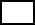    należę do grupy kapitałowej w rozumieniu ustawy z dnia 16 lutego 2007 r. o ochronie konkurencji i konsumentów i złożę stosowne oświadczenie po uzyskaniu informacji, o której mowa w art. 86 ust. 5 (Dz.U. z 2019 r. poz. 369 z późn. zm.)*.*właściwe zaznaczyćOŚWIADCZENIE DOTYCZĄCE PODANYCH INFORMACJIOświadczam, że wszystkie informacje podane w powyższym oświadczeniu są aktualne 
i zgodne z prawdą oraz zostały przedstawione z pełną świadomością konsekwencji wprowadzenia Zamawiającego w błąd przy przedstawianiu informacji. ………(miejscowość),  dnia …………………… r.……………………………………………………(podpis Wykonawcy/Pełnomocnika)Załącznik nr 5    …………………………………             /Nazwa i adres wykonawcy/Dotyczy zamówienia: „Dostawę własnym transportem 1000  ton gruzobetonu o uziarnieniu 0-60 mm na miejsce wskazane przez Zamawiającego w miejscowości Lebiedziew”WYKAZ  DOSTAWY  WYKONANEJ W CIĄGU OSTATNICH TRZECH LAT PRZED UPŁYWEM TERMINU SKŁADANIA OFERT, A JEŻELI OKRES PROWADZENIA DZIAŁALNOŚCI JEST KRÓTSZY - W TYM OKRESIE, WRAZ Z PODANIEM JEJ WARTOŚCI, PRZEDMIOTU, DAT WYKONANIA i PODMIOTÓW NA RZECZ KTÓRYCH DOSTAWA ZOSTAŁA WYKONANA Do wykazu należy załączyć dowody określające czy te dostawy lub usługi zostały wykonane lub są wykonywane należycie, przy czym dowodami, o których mowa, są referencje bądź inne dokumenty wystawione przez podmiot, na rzecz którego dostawy lub usługi były wykonywane, a w przypadku świadczeń okresowych lub ciągłych są wykonywane, a jeżeli z uzasadnionej przyczyny o obiektywnym charakterze wykonawca nie jest w stanie uzyskać tych dokumentów - oświadczenie wykonawcy; w przypadku świadczeń okresowych lub ciągłych nadal wykonywanych referencje bądź inne dokumenty potwierdzające ich należyte wykonywanie powinny być wydane nie wcześniej niż 3 miesiące przed upływem terminu składania ofert………………. dnia ………….……. r. 		…………………………………………          (miejscowość, data)       			                                (podpis osób/-y, uprawnionej do składania                                                                                                                                             oświadczenia woli w imieniu Wykonawcy                                                                     Załącznik nr 6ZOBOWIĄZANIEdo oddania do dyspozycji Wykonawcy niezbędnych zasobów na potrzeby realizacji zamówieniaW imieniu ………………………………………………………………………….………………………..          (wpisać nazwę i adres podmiotu)zobowiązuję się do oddania swoich zasobów przy wykonywaniu zamówienia p.n.: „Dostawę własnym transportem 1000  ton gruzobetonu o uziarnieniu 0-60 mm na miejsce wskazane przez Zamawiającego w miejscowości Lebiedziew”do dyspozycji Wykonawcy………………………………………………………………………………….………………            (nazwa i adres Wykonawcy, któremu udostępniane są zasoby)Oświadczam, iż:udostępniam Wykonawcy nasze zasoby w zakresie:……………………………………………………………………………………………………………………………………………………………………………………………………sposób wykorzystania udostępnionych przeze mnie zasobów przy wykonywaniu zamówienia publicznego będzie następujący:……………………………………………………………………………………………………………………………………………………………………………………………………zakres i okres mojego udziału przy wykonywaniu zamówienia publicznego będzie następujący:……………………………………………………………………………………..…………..……………………………………………………………………………………..…………..………………………dnia ……………                     ……………………………………      Miejscowość          data                                        (podpis osoby upoważnionej do                                                                                  składania oświadczenia woli w                                                                                    imieniu Wykonawcy)
Przykład treści i  zobowiązania do oddania do dyspozycji Wykonawcy niezbędnych zasobów na okres korzystania z nich przy wykonywaniu zamówienia złożone przez podmiot z zasobów, którego Wykonawca będzie korzystał na zasadach określonych w art. 22a ust. 1 ustawy Pzp.                                                 Załącznik nr 7Umowa (projekt)W dniu  ……….. w Kobylanach, w wyniku rozstrzygnięcia przetargu nieograniczonego na wykonanie zadania pn.  „Dostawę własnym transportem 1000  ton gruzobetonu o uziarnieniu 0-60 mm na miejsce wskazane przez Zamawiającego w miejscowości Lebiedziew” pomiędzy Gminą Terespol, mającą swą siedzibę w Kobylanach przy Placu Ryszarda Kaczorowskiego 1, 21-540 Małaszewicze, reprezentowaną przez Krzysztofa Iwaniuka - Wójta Gminy Terespol,  NIP 537-23-33-717, REGON 030237470 zwaną w dalszej części umowy „Zamawiającym”, a ……………………………….. NIP …………… reprezentowanym przez …………………………………… zwanym/zwaną  w dalszej części umowy „Wykonawcą”, została zawarta następująca umowa.§ 11.Zamawiający zleca, a Wykonawca przyjmuje do wykonania dostawy własnym transportem 1000  ton gruzobetonu o uziarnieniu 0-60 mm na miejsce wskazane przez Zamawiającego w miejscowości Lebiedziew. 2. Wykonawca na swój koszt dostarczy gruzobeton, dokona jego rozładunku na wskazanym przez Zamawiającego placu składowym.   3.Zakwestionowane dostawy gruzobetonu, jako niespełniające wymogów ze względu na zanieczyszczenia organiczne oraz nie normatywną granulację, zostaną pozostawione do dyspozycji Wykonawcy. W takim przypadku Wykonawca na własny koszt usunie taki materiał z placu w terminie wskazanym przez Zamawiającego. 4.Wykonawca na własny koszt dostarczy gruzobeton, dokona jego rozładunku w miejscu składowania oraz dokona ważenia każdej partii dostarczonego gruzobetonu i załączy dowód dostawy potwierdzony przez wagowego określający miejsce pobrania i ilość dostarczonego kruszywa.5.Zamawiający zastrzega możliwość kontrolnego ważenia, a w przypadku niezgodności koszty ważenia poniesie  Wykonawca.6.Wykonawca na co najmniej 1 dzień przed planowaną dostawą poinformuje zamawiającego pisemnie lub telefonicznie o terminie dostawy. 7.Zamówienie należy wykonać zgodnie z opisem przedmiotu zamówienia w sposób gwarantujący należytą jakość.    § 2Termin realizacji zamówienia – 31 lipca  2020 roku.§ 31. Strony ustalają, że  zgodnie z ofertą Wykonawcy, Zamawiający zapłaci  wynagrodzenie za zamówienie w wysokości: brutto …………. PLN  (słownie: …………………………..) złotych, netto ………. PLN (słownie: ……………..)  złotych, podatek VAT …………..PLN (słownie: ………………………………………..) złotych.   2. Wynagrodzenie należne Wykonawcy za dostawę płatne będzie przelewem na rachunek bankowy Wykonawcy, w terminie … dni od daty doręczenia prawidłowo wystawionej faktury na podstawie protokołu odbioru dostawy, podpisanego przez obie strony z załączonymi dokumentami ważenia.   § 41. Wykonawca ponosi pełną odpowiedzialność za szkody wyrządzone osobom trzecim lub Zamawiającemu wynikłe w związku z realizacją niniejszej umowy, spowodowane działaniem lub zaniechaniem Wykonawcy.2. Wykonawca ubezpiecza się na własny koszt od odpowiedzialności cywilnej za szkody powstałe w związku z dostawą, w tym także z ruchem pojazdów mechanicznych.§ 51. Wykonawca wskazuje do realizacji przez podwykonawcę/ców następujące częścizamówienia objęte niniejszą umową w zakresie:  ………………………………………………2. Warunki  zlecenia części zamówienia podwykonawcy:1) wykonawca zlecając prace podwykonawcom, zobowiązany jest do przestrzeganiaprzepisów wynikających z art. 647¹ Kodeksu cywilnego;2) wykonawca ma obowiązek przedkładać Zamawiającemu: do akceptacji projekt umowy opodwykonawstwo - Zamawiający w terminie 14 dni może zgłosić w formie pisemnejzastrzeżenia,  a także kopie umów zawartych z podwykonawcą w terminie 7 dni od ichzawarcia – Zamawiający w terminie 14 dni może zgłosić sprzeciw;3) w przypadku zmiany lub rezygnacji z podwykonawcy, w tym podmiotu, na którego  zasobyWykonawca powoływał się, na zasadach określonych w art. 26 ust. 2b ustawy Prawo zamówień publicznych, w celu wykazania spełnienia warunków udziału w postępowaniu, o których mowa w art. 22 ust. 1 ustawy Pzp, Wykonawca zobowiązany jest wskazać Zamawiającemu, że proponowany inny podwykonawca lub dalszy podwykonawca samodzielnie je spełnia w stopniu nie mniejszym niż wymagany w trakcie postępowania o udzielenie zamówienia;4) wykonawca jest odpowiedzialny za  działania, zaniechania, uchybienia, jakość i terminowośćrobót realizowanych przez podwykonawcę, jak za własne działania i zaniechania, chyba żeszkoda jest następstwem okoliczności za które nie ponosi odpowiedzialności.3. Wykonawca w umowie z podwykonawcą :1) zobowiązany jest określić przedmiot umowy, wynagrodzenie oraz zasady i terminy zapłatywynagrodzenia podwykonawcy, który nie może być dłuższy niż 30 dni, od dnia doręczeniaWykonawcy faktury potwierdzającej wykonanie prac.2) zobowiązany jest uzależnić zapłatę drugiej i następnych części  wynagrodzenia należnegopodwykonawcy, jeżeli jest należne w ratach, od zapłaty przez podwykonawcę wynagrodzenia za wykonane prace dalszym podwykonawcom biorącym udział w realizacji prac;3) zobowiązany jest uzależnić obowiązek zapłaty całości wynagrodzenia należnego podwykonawcy po wykonaniu   całości prac, od zapłaty przez podwykonawcę wynagrodzenia za wykonane prace  dalszym podwykonawcom,4) zobowiązany jest przedłożyć Zamawiającemu projekty umów zawieranych z dalszymipodwykonawcami wraz z dokumentami potwierdzającymi uprawnienie osób, które będą teumowy podpisywać do reprezentowania stron tych umów, a także za zgodą Wykonawcy na  ich zawarcie, przynajmniej 14 dni przed dniem ich podpisania, a także obowiązek przedłożenia Zamawiającemu podpisanych umów najpóźniej w terminie 7 dni od dnia ich podpisania.5) Wymogi odnoszące się do Wykonawcy i Podwykonawców, określone w ust. 2 – 4. stosuje się odpowiednio do dalszych podwykonawców, oraz zmian umów.§ 61. Zamawiający na podstawie art. 29 ust. 3 a ustawy Pzp wymaga zapewnienia zatrudnienia na podstawie umowy o pracę pracowników w zakresie wykonywania prac operatora sprzętu z wyjątkiem podmiotu prowadzącego jednoosobowo działalność gospodarczą zrejestrowanego we właściwym rejestrze.  2.Obowiązek wymieniony w pkt. 1 dotyczy również podwykonawców.3. Zapewnienie zatrudnienia na podstawie umowy o pracę, o którym mowa w ust. 1 obowiązuje w całym okresie umowy.4. Zamawiający zastrzega możliwość przeprowadzenia wyrywkowych kontroli zatrudnienia osób.5. W trakcie realizacji zamówienia Wykonawca w wyznaczonym terminie jest zobowiązany złożyć oświadczenie potwierdzające spełnienie wymogów zatrudnienia, które zawiera: datę złożenia, wskazanie czynności wykonywanych przez osoby zatrudnione na umowę o pracę, liczby tych osób, rodzaju umowy o pracę, wymiarów, etatów oraz  podpis Wykonawcy/ Podwykonawcy.6. Zamawiający może w każdym czasie powiadomić Państwową Inspekcję Pracy celem przeprowadzenia kontroli prawidłowości zatrudniania na podstawie umowy o pracę pracowników wykonujących czynności, o których mowa w ust. 1.  § 71.Wykonawca  ma obowiązek załączenia do faktury dla Zamawiającego:1) dowodów zapłaty, potwierdzających, że dokonał  zapłaty wymagalnych części wynagrodzenia  należnego  podwykonawcom lub dalszym podwykonawcom za prace wykazane w protokole odbioru dostawy.2) oświadczeń podwykonawców lub dalszych podwykonawców potwierdzających, że  na dzień wystawienia faktury dla Zamawiającego, otrzymali od Wykonawcy całość    wynagrodzenia  należnego z tytułu zawartych z Wykonawcą umów i nie zgłaszają roszczeń    finansowych do Wykonawcy oraz Zamawiającego za prace wykazane w protokole odbioru dostawy;3) oświadczenia Wykonawcy, podwykonawcy i dalszych podwykonawców, powinny zawierać opis robót i zestawienie kwot należnych podwykonawcom i dalszym podwykonawcom, z dołączeniem dokumentów potwierdzających uprawnienie osób, które je złożyły, do  reprezentowania podmiotów, w których imieniu zostały te oświadczenia złożone.2. W przypadku uchylenia się od obowiązku zapłaty wynagrodzenia odpowiednio przezWykonawcę, podwykonawcę lub dalszego podwykonawcę dla realizujących części zamówienia na prace, Zamawiający dokonuje bezpośredniej zapłaty wymagalnego wynagrodzenia przysługującego podwykonawcy lub dalszemu podwykonawcy, który zawarł  zaakceptowaną przez Zamawiającego umowę o podwykonawstwo, której przedmiotem są usługi.3.Wynagrodzenie, o którym mowa w ust. 2 dotyczy wyłącznie należności  powstałych po przedłożeniu Zamawiającemu poświadczonej za zgodność z oryginałem kopii umowy o podwykonawstwo, której przedmiotem są dostawy lub usługi.4. Zamawiający przed dokonaniem bezpośredniej zapłaty jest obowiązany umożliwić Wykonawcy zgłoszenie pisemnych uwag dotyczących zasadności bezpośredniej zapłaty wynagrodzenia podwykonawcy lub dalszemu podwykonawcy , o których mowa w ust. 2, w terminie 7 dni od    dnia poinformowania o tym Wykonawcy. W przypadku zgłoszenia uwag Zamawiający może;1) nie dokonać bezpośredniej zapłaty wynagrodzenia podwykonawcy lub dalszemu      podwykonawcy, jeżeli wykonawca wykaże niezasadność takiej zapłaty, albo2) złożyć do depozytu sądowego kwotę potrzebną na pokrycie wynagrodzenia podwykonawcy lub dalszemu podwykonawcy w przypadku istnienia zasadniczej wątpliwości Zamawiającego co do  wysokości należnej zapłaty lub podmiotu, któremu płatność się należy, albo3) dokonać bezpośredniej zapłaty wynagrodzenia podwykonawcy lub dalszemu podwykonawcy, jeżeli podwykonawca lub dalszy podwykonawca wykaże zasadność takiej zapłaty.5.W przypadku dokonania bezpośredniej zapłaty podwykonawcy lub dalszemu podwykonawcy, o  których mowa w ust. 2 i 3  i w przypadku określonym w ust. 4 , Zamawiający potrąca kwotę  wypłaconego wynagrodzenia z wynagrodzenia należnego wykonawcy.             § 81.Wykonawca podczas wykonywania prac jest zobowiązany zapewnić przestrzeganie   przepisów oraz zasad w zakresie bezpieczeństwa i higieny pracy, bezpieczeństwa i ochrony   zdrowia oraz ochrony przeciwpożarowej przez osoby przebywające w miejscu dostawy.                                                                                                                                                                                                                                                                                                                                                                                                                                                                                                                                                                                                                          2.Do obowiązków Wykonawcy należy w szczególności wykonanie i utrzymanie na własny  koszt wszelkich zabezpieczeń i urządzeń niezbędnych w powyższym zakresie.						   § 91.Zamawiający jest uprawniony do odstąpienia od umowy w terminie 20 dni od dnia uzyskania wiedzy o okoliczności uzasadniającej odstąpienie, jeżeli wykonawca:1)z przyczyn zawinionych nie przystępuje do realizacji umowy, lub wykonuje ją nienależycie i  pomimo wezwania w wyznaczonym terminie uzasadnionym technicznie, nie uczyni zadość wezwaniu Zamawiającego;2) bez uzasadnionej przyczyny przerwał wykonywanie pracy na okres dłuższy niż 10 dni roboczych, albo pozostaje w zwłoce z realizacją prac tak dalece, że wątpliwe jest zachowanie zakończenie prac, i pomimo pisemnego wezwania nie podjął ich w terminie 5 dni od dnia wezwania Zamawiającego.2. Wykonawca jest uprawniony do odstąpienia od umowy w terminie 20 dni od dnia uzyskania     wiedzy o okoliczności uzasadniającej odstąpienie, jeżeli Zamawiający:1) zwleka z odbiorem dostawy  dłużej niż 15 dni;2) na skutek polecenia Zamawiającego przerwa  w wykonaniu prac trwa dłużej niż   15 dni.3. Odstąpienie od umowy następuje w formie pisemnego oświadczenia z chwilą doręczenia oświadczenia o odstąpieniu drugiej stronie i dotyczy części niewykonanych lub  nieodebranych prac z powodu ich wadliwości.4. W przypadku odstąpienia od umowy:1) wstrzymuje się wykonywanie prac;2) organizuje się usunięcie sprzętu i innych  urządzeń na swój koszt i ryzyko;3) protokół odbioru dostawy stanowi podstawę do wystawienia  faktury;4) zamawiający zapłaci wykonawcy wynagrodzenie za prace wykonane do dnia odstąpienia,      pomniejszone o roszczenia z tytułu kar  umownych , innych roszczeń odszkodowawczych,       w tym o obniżenie ceny na podstawie rękojmi. 5. Ponadto Zamawiający ma prawo od umowy odstąpić, umowę rozwiązać oraz unieważnić zgodnie z przepisami art. 144; 145 , art.145a i 146 ustawy Pzp.§ 10Strony ustalają kary umowne z następujących tytułów i w podanych wysokościach:1. Zamawiający zapłaci Wykonawcy kary umowne za :1) za nieprzystąpienie do odbioru dostaw zgłoszonych w terminie  określonym umową,           w wysokości 0,5 % wynagrodzenia za każdy rozpoczęty dzień zwłoki, jaki upłynie do dnia  faktycznego odbioru.2)Za odstąpienie od umowy w wysokości 10 % wynagrodzenia wskutek okoliczności, za które odpowiada Zamawiający 2.Wykonawca zapłaci Zamawiającemu kary umowne:1). Za zwlokę w wykonaniu dostawy w wysokości 0,5 wynagrodzenia za każdy rozpoczęty dzień zwłoki jaki upłynie  pomiędzy wskazanym terminem zakończenia dostaw a faktycznym dniem ich zakończenia 2) w wysokości 0,5 % wynagrodzenia za każdy dzień zwłoki w usunięciu wadliwej partii dostawy, jaki upłynie do dnia jej usunięcia3) w przypadku odstąpienia od umowy w wysokości 10% wynagrodzenia wskutek okoliczności za  które odpowiada Wykonawca.3.Wysokość kar umownych od Wykonawcy na rzecz Zamawiającego z tytułu:1) braku zapłaty lub nieterminowej zapłaty wynagrodzenia należnego podwykonawcy lub dalszym podwykonawcom odrębnie za każdą czynność, w wysokości 0,5 % wynagrodzenia za każdy dzień zwłoki do dnia zapłaty2) nieprzedłożenia do zaakceptowania projektu umowy o podwykonawstwo, nieprzedłożenia poświadczonej za zgodność z oryginałem kopii umowy o podwykonawstwo lub ich zmian, w wysokości 0,5 % za każdy dzień zwłoki jaki upływa od terminu określonego umową do faktycznego dnia dokonania każdej z tych czynności odrębnie,;3) braku zmiany umowy o podwykonawstwo w zakresie terminu zapłaty w wysokości 0,5 wynagrodzenia za każdy dzień zwłoki, jaki upłynie do dnia faktycznej zmiany tej umowy,4. Limit kar umownych jaki może żądać ze wszystkich tytułów strona uprawniona, wynosi 40% wynagrodzenia.5. Zapłata kar umownych nie wyklucza prawa stron do dochodzenia odszkodowania na zasadach  ogólnych jeżeli wysokość szkody przewyższa wysokość kar umownych, bądź szkoda powstała z    innych przyczyn, niż te, dla których zastrzeżono kary umowne.6. W przypadkach, o których mowa w ust. 1 - 4 przez wynagrodzenie rozumie się wynagrodzenie  brutto o którym mowa w § 3 ust. 1.7. Zamawiający może potrącić z należnego wynagrodzenia wykonawcy kary umowne, podoręczeniu wykonawcy wezwania do ich zapłaty.§ 111.Zmiany i uzupełnienia treści umowy wymagają dla swej ważności formy pisemnej.2.Zamawiający przewiduje możliwość dokonania zmian postanowień zawartej umowy w stosunku do treści oferty, polegających na:1)Zmianie wynagrodzenia umowy w przypadku, gdy zmianie uległy stawki podatku VAT – wynagrodzenie ulegnie zmianie w ten sposób, że wynagrodzenie netto pozostanie takie samo, a wartość podatku VAT i wynagrodzenie brutto ulegną zmianie.2)Zmianach podwykonawcy w tym podmiotu, na którego zasoby Wykonawca powoływał się w złożonej ofercie, na zasadach określonych w art. 26 ust. 2b, w celu wykazania spełnienia warunków udziału w postępowaniu – w przypadku akceptacji przez Zamawiającego wskazanego innego podwykonawcy po wykazaniu, iż proponowany inny podwykonawca spełnia je w stopniu nie mniejszym niż wymagany w trakcie postępowania o udzielenie zamówienia.  3)Powierzeniu podwykonawcy realizacji części zamówienia – w przypadku, gdy Wykonawca w ofercie nie wykazał części, którą na etapie realizacji zamówienia zamierza powierzyć podwykonawcy.  4)Zmianach redakcyjnych umowy w przypadku, gdy nastąpi zmiana danych stron ujawnionych w rejestrach publicznych oraz zmiany dotyczące wskazania stron.§ 12Wszelkie spory wynikające na tle wykonania niniejszej umowy,  będą w pierwszej kolejności  rozwiązywane polubownie,  a jeżeli nie będzie to możliwe, to organem rozstrzygającym będzie Sąd rzeczowo właściwy dla siedziby Zamawiającego§ 13Strony ustalają, że w sprawach nie uregulowanych niniejszą umową, będą miały zastosowanie przepisy ustawy Kodeks Cywilny.§ 14Wszelkie zmiany i uzupełnienia niniejszej umowy mogą nastąpić tylko za zgodą stron na piśmie w formie aneksu do umowy pod rygorem  nieważności.§ 15Osoba/ po stronie Wykonawcy podpisująca/ niniejszą umowę oświadcza, że jest  umocowana do podpisywania i składania oświadczeń woli w imieniu Wykonawcy, którego reprezentuje i że umocowanie to nie wygasło w dniu zawarcia niniejszej umowy. § 16Umowę sporządzono w dwóch jednobrzmiących egzemplarzach po jednym dla każdej ze stron.ZAMAWIAJĄCY                                                       WYKONAWCA   Lp.Część zamówieniaWartość brutto (PLN) lub procentowy udział podwykonawstwaNazwa i adres podwykonawcy12341.2.RAZEMRAZEMLp.Nazwa podmiotuAdres…………………………………………(miejscowość i data)……………………………………………(podpis osób(-y) uprawnionejdo składania oświadczeniawoli w imieniu wykonawcy)L.p.Przedmiot  wykonanej dostawy: co najmniej jedna dostawa gruzobetonu o uziarnieniu 0-60 mm w ilości minimum 1 000 ton. WartośćbruttoData wykonania dostawyPodmiot na rzecz którego dostawa została wykonana1.2.